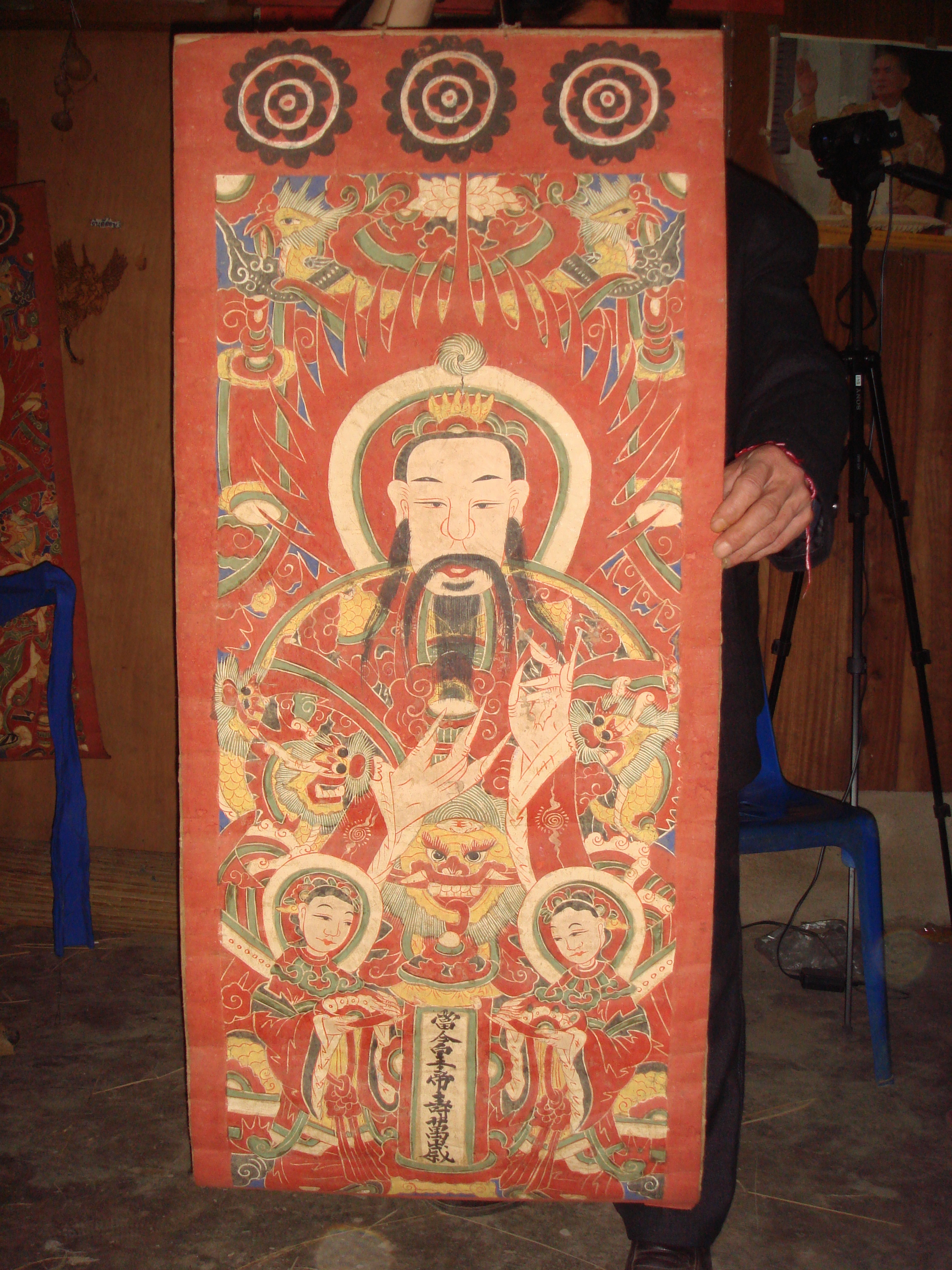 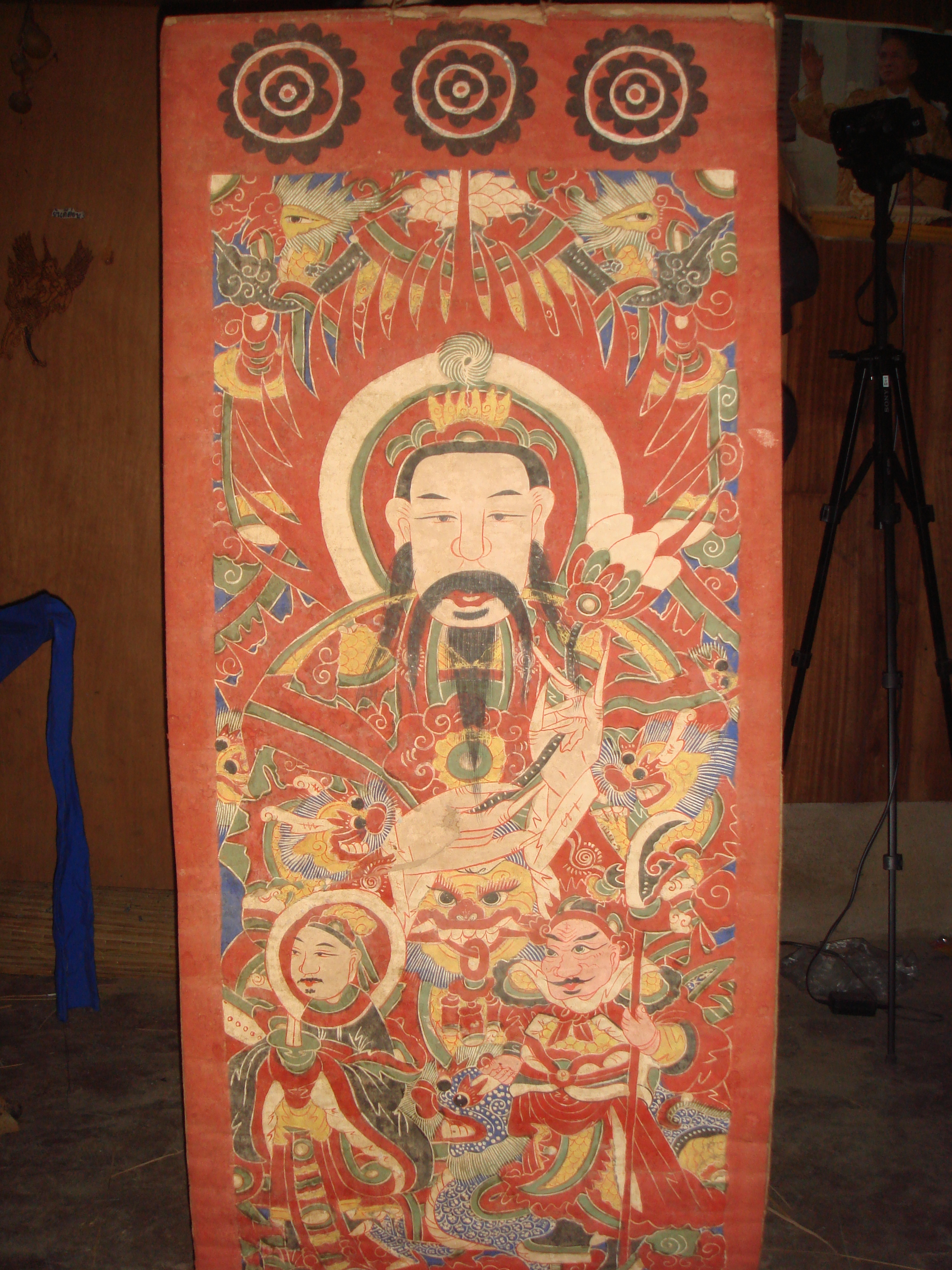 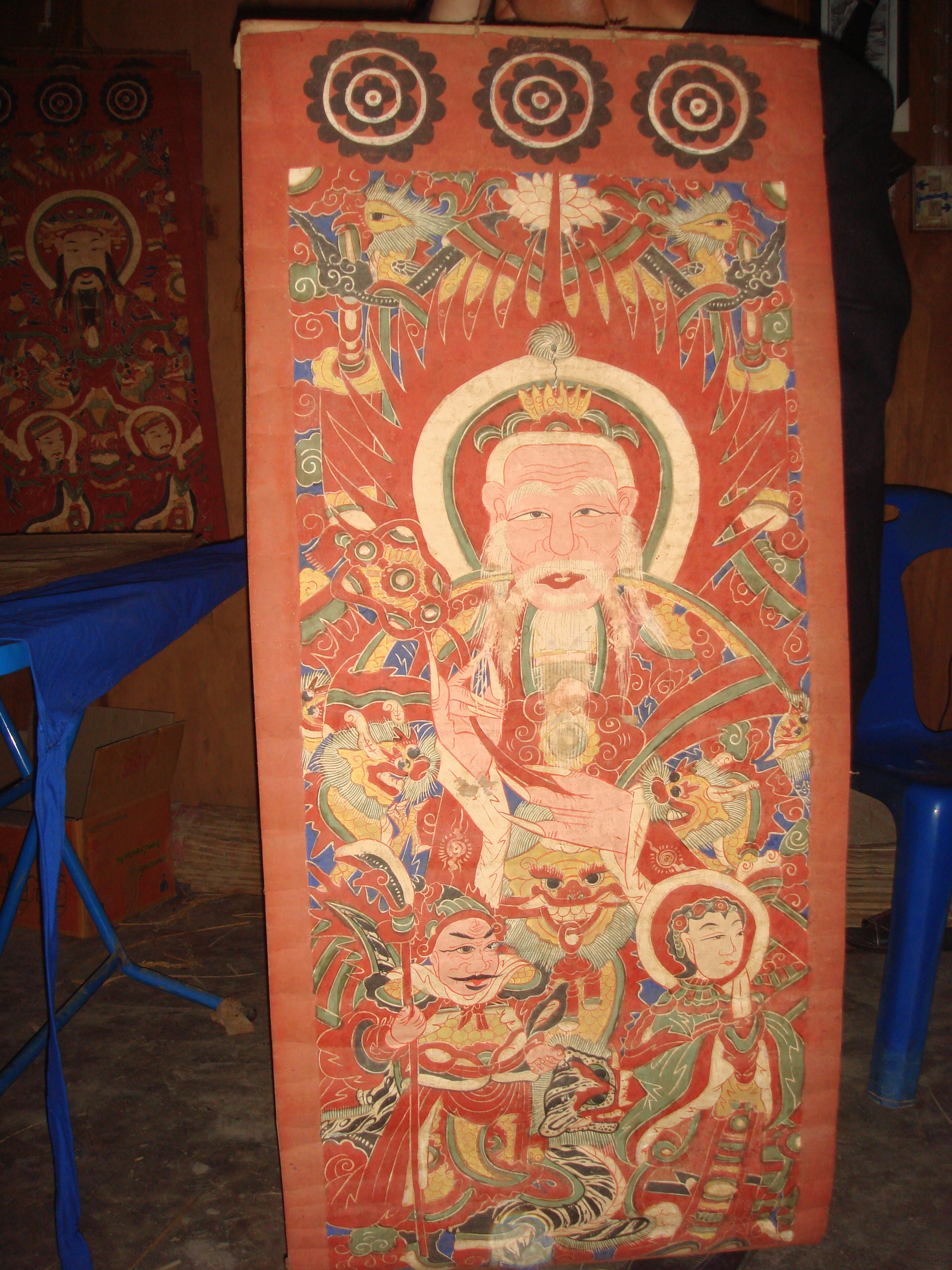   図9-1　玉清図9-2　上清図9-3　太清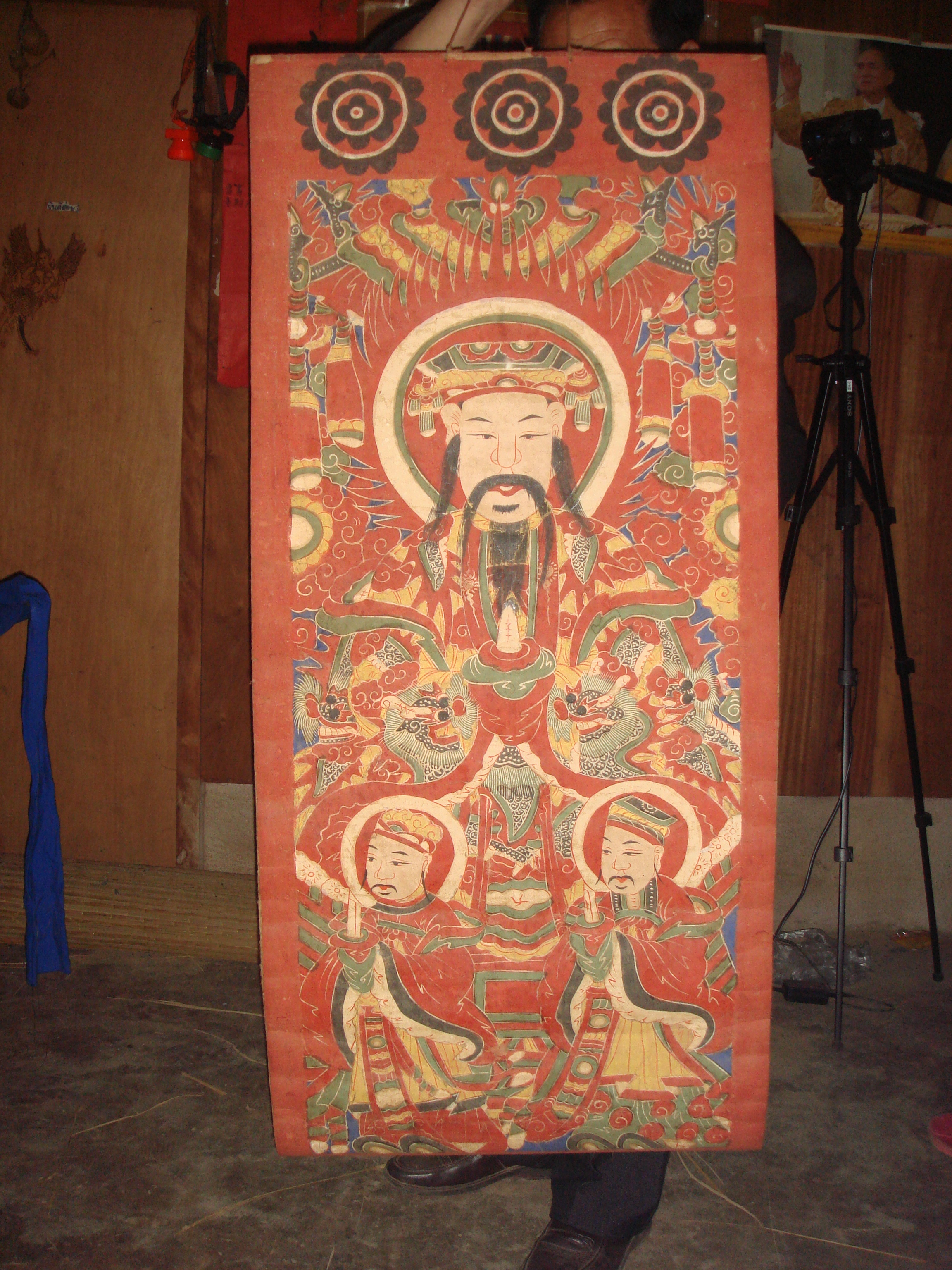 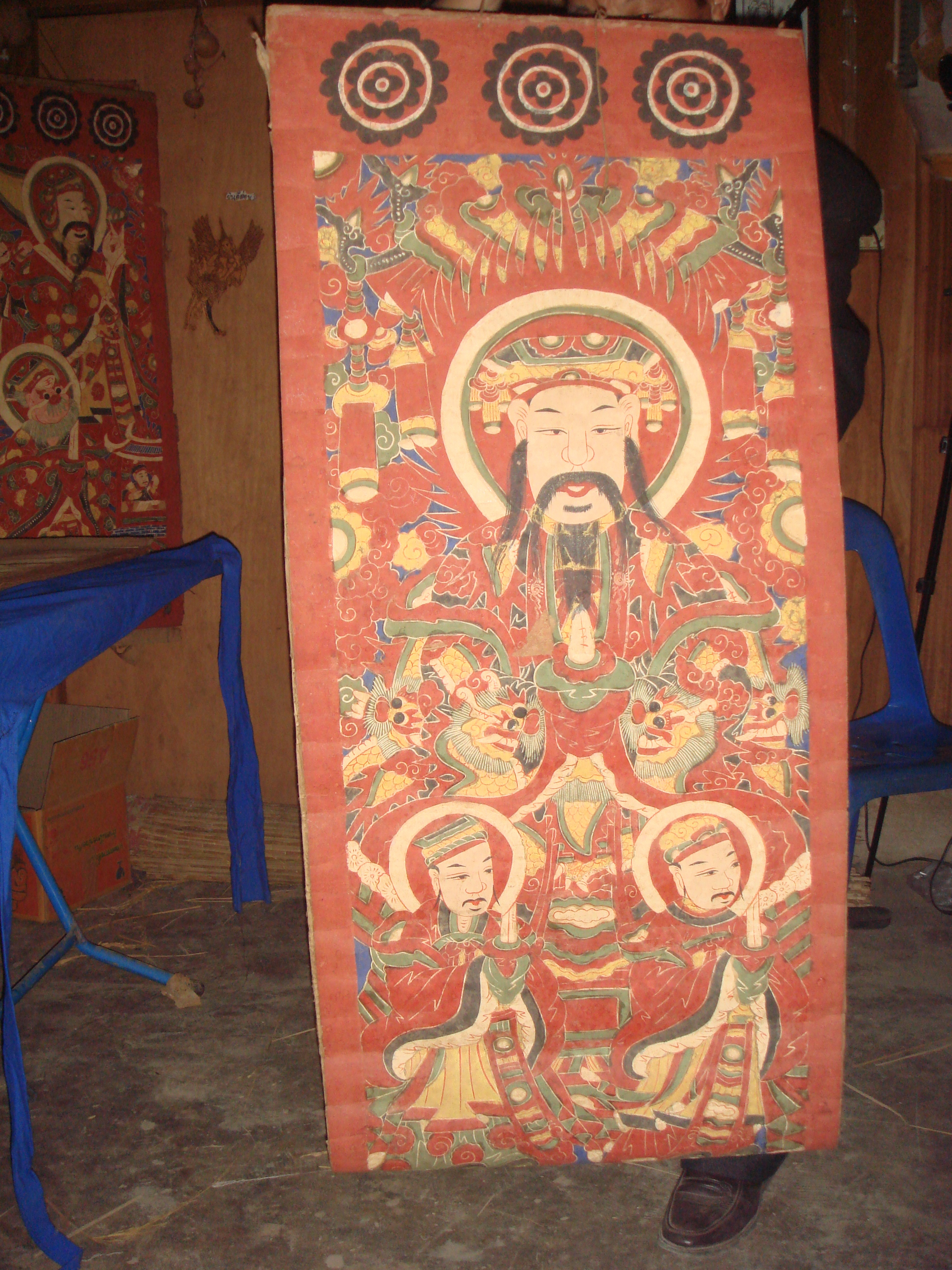 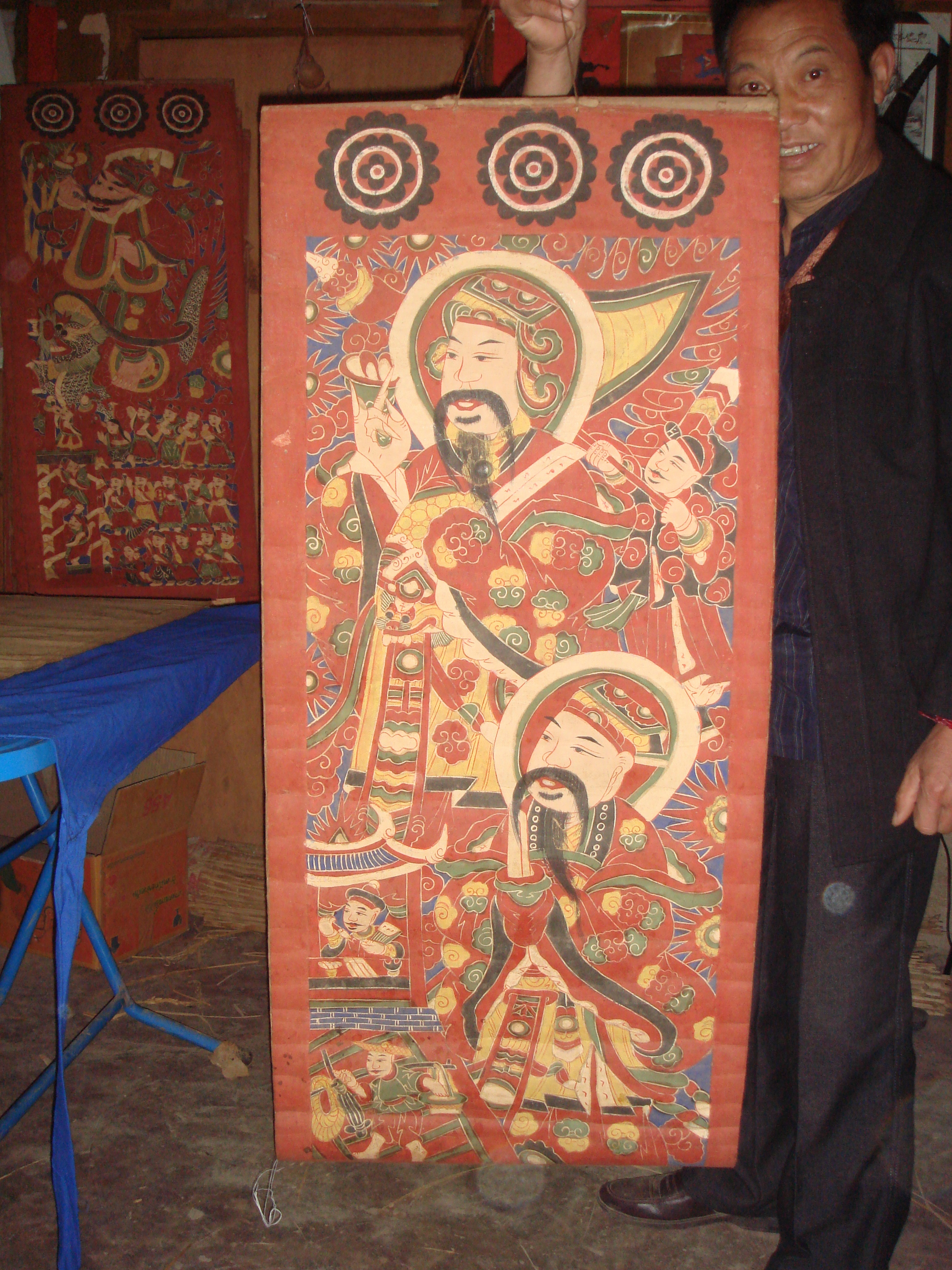 図9-4　玉皇図9-5　聖主図9-6　天府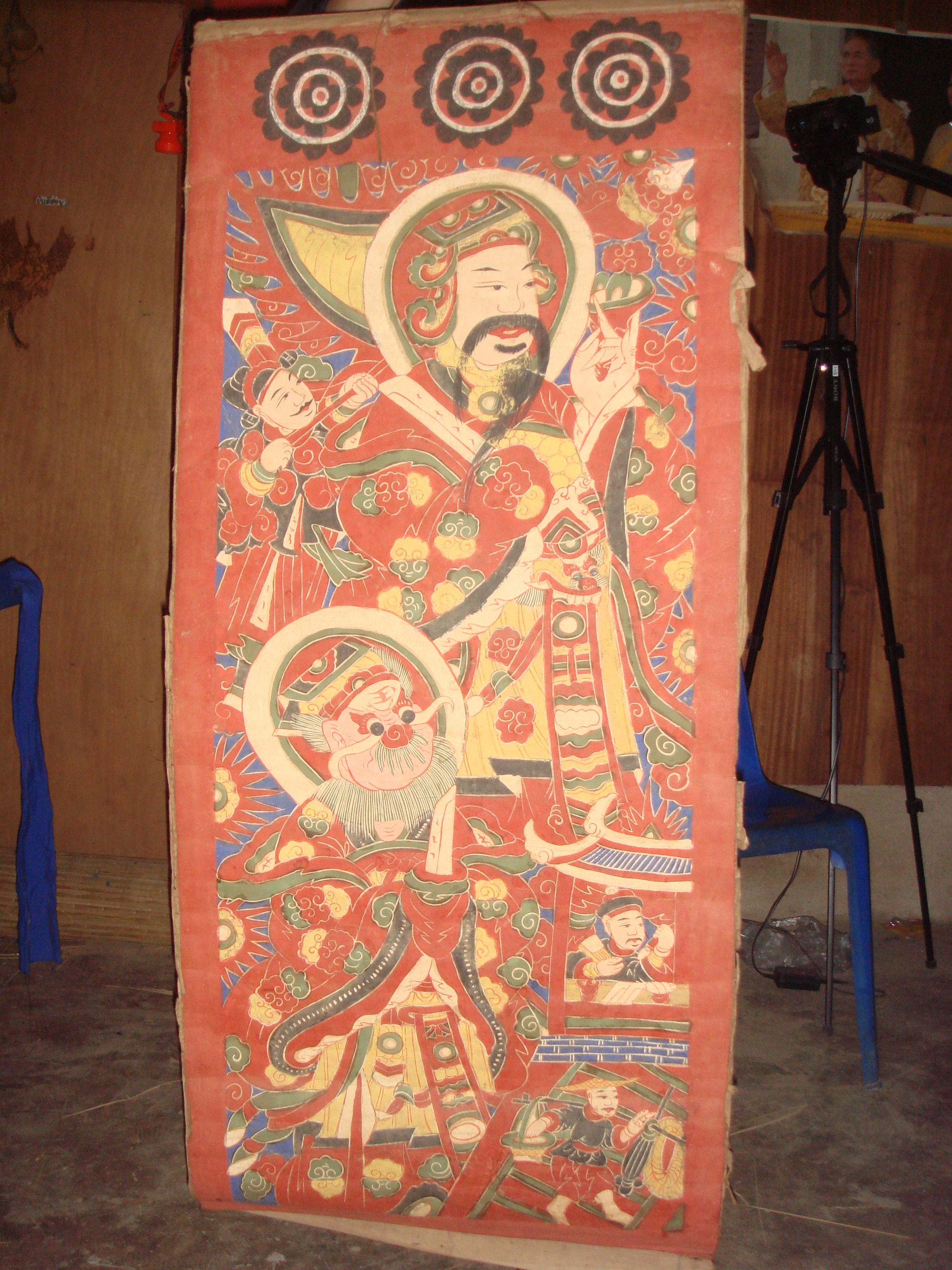 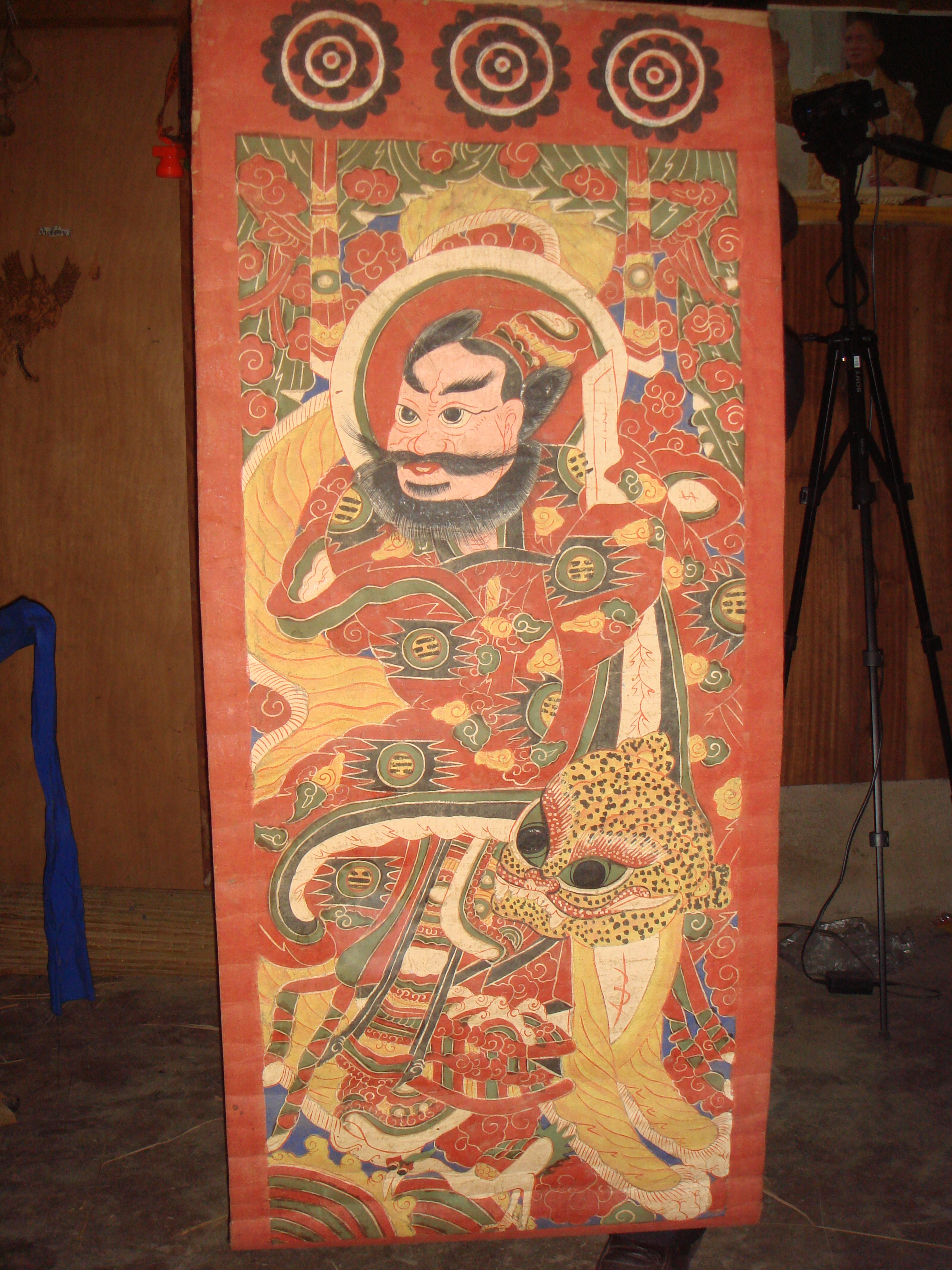 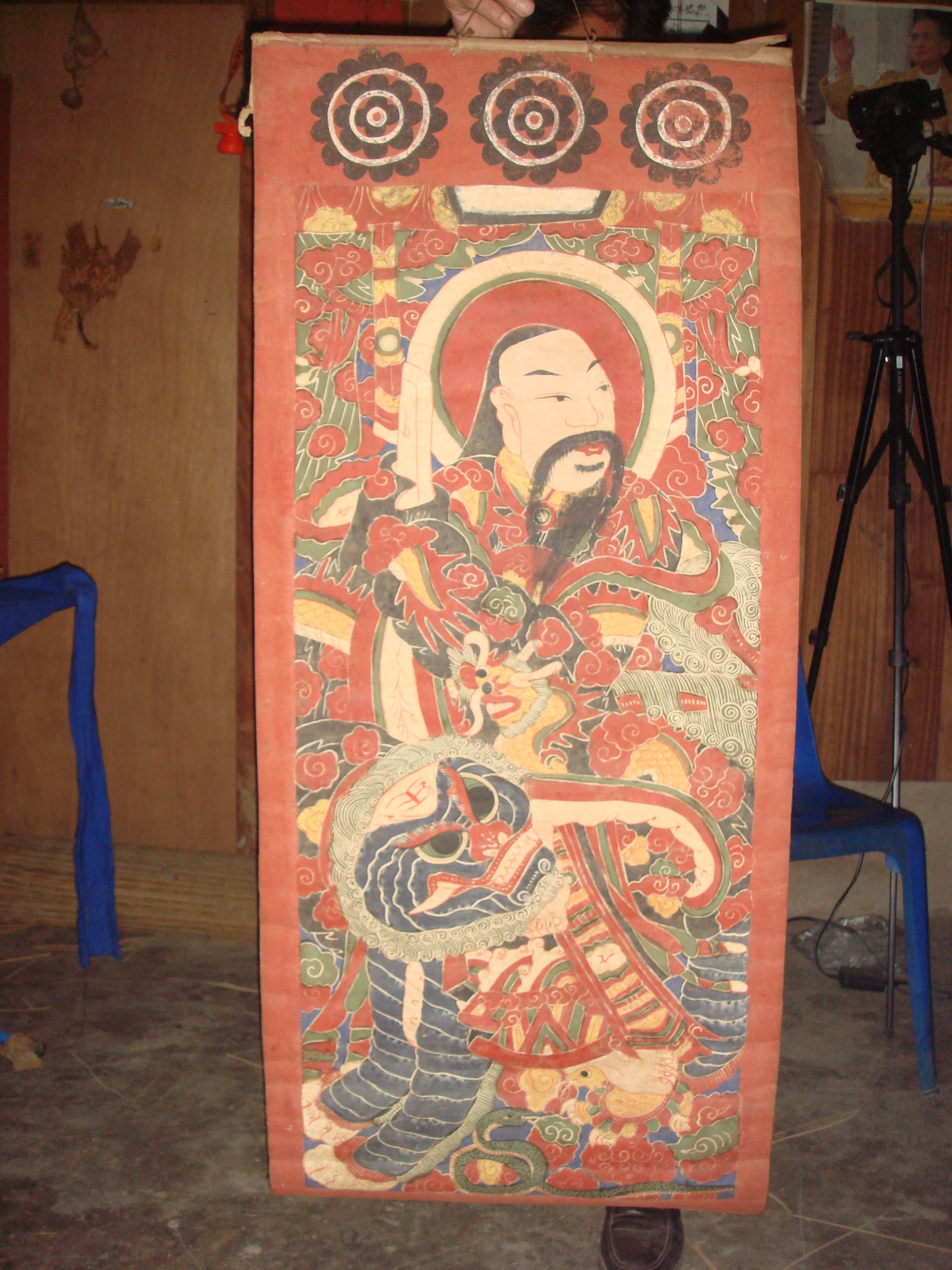  図9-7　地府 図9-8　張天師 図9-9　李天師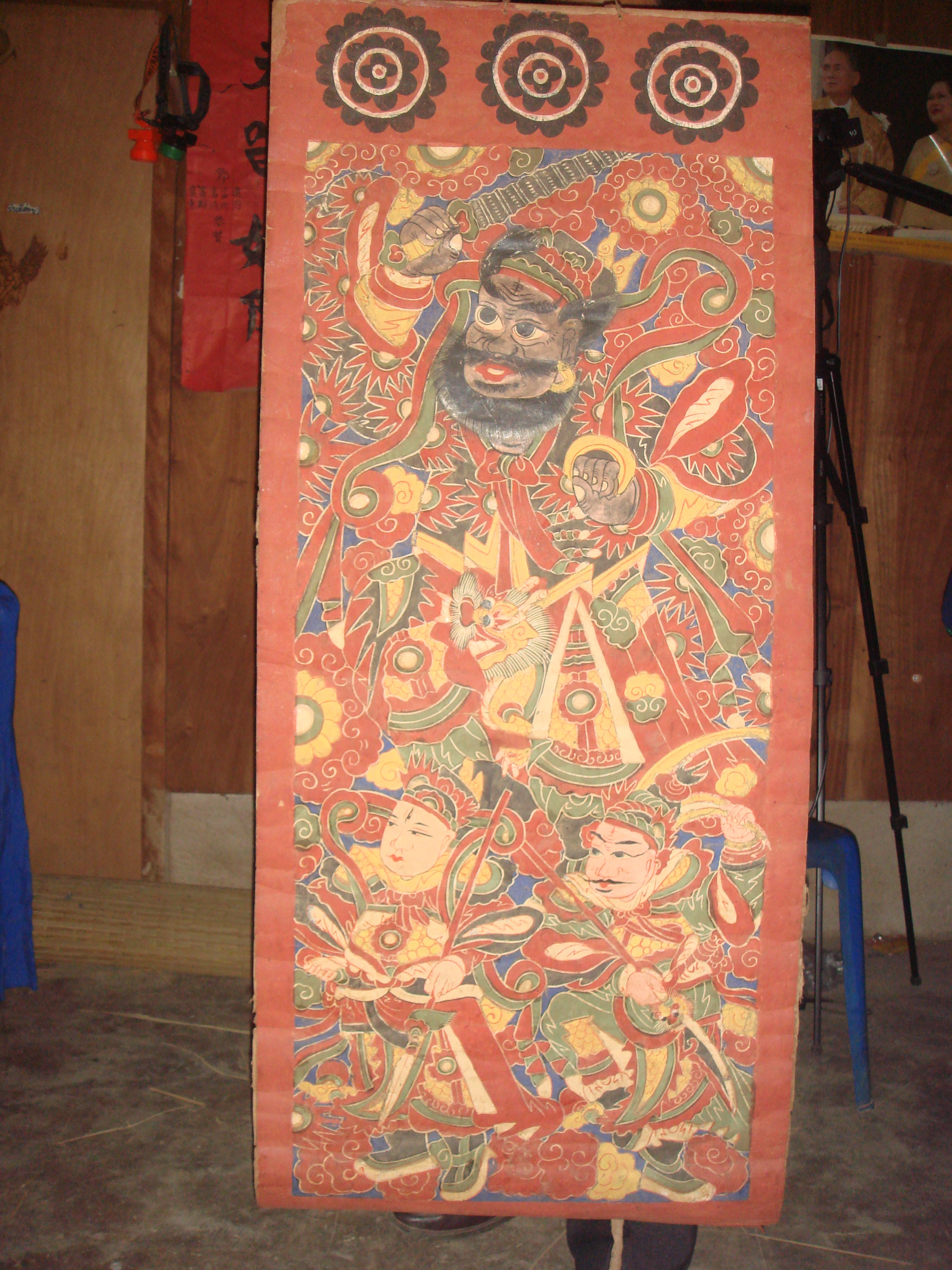 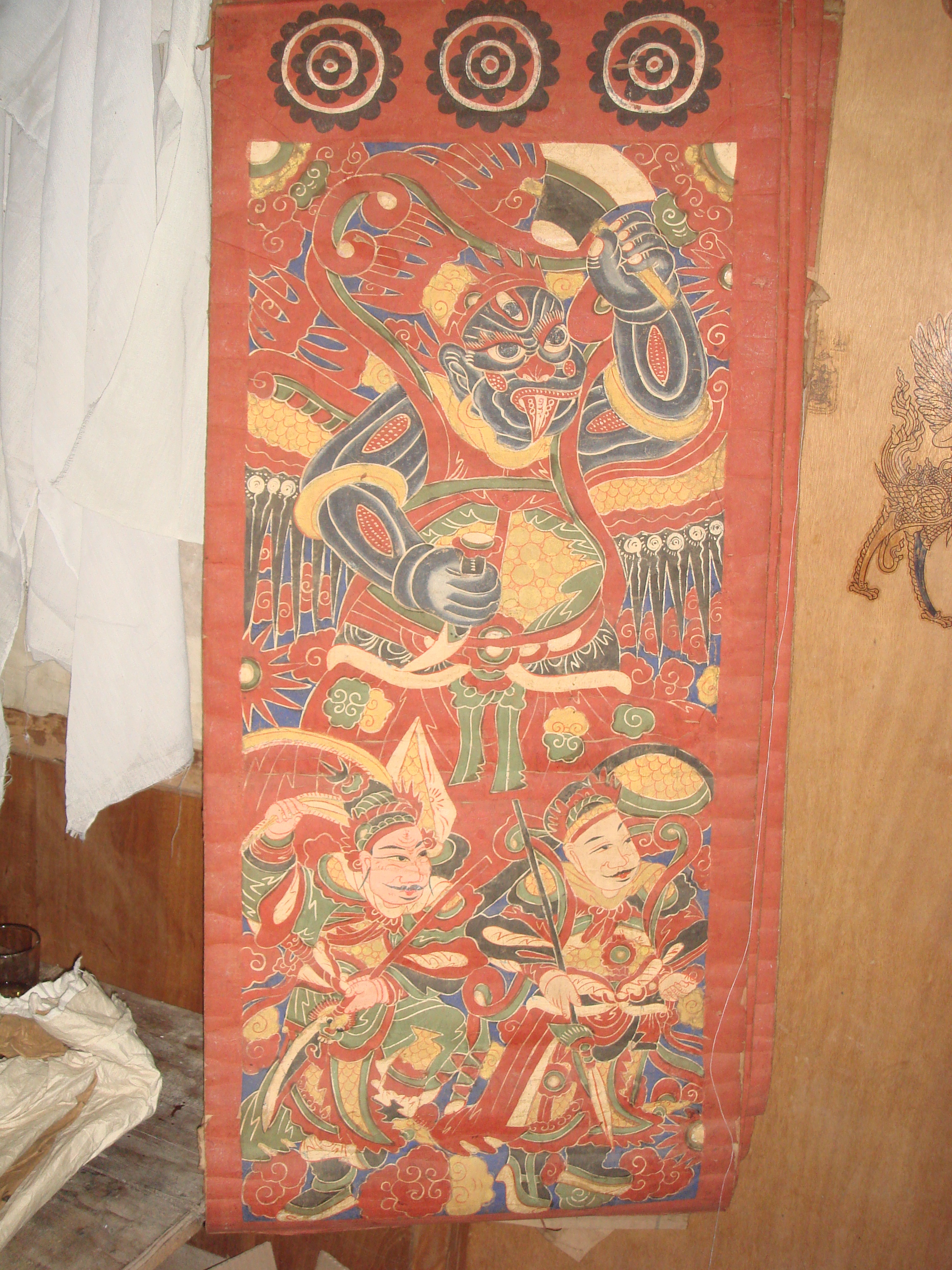 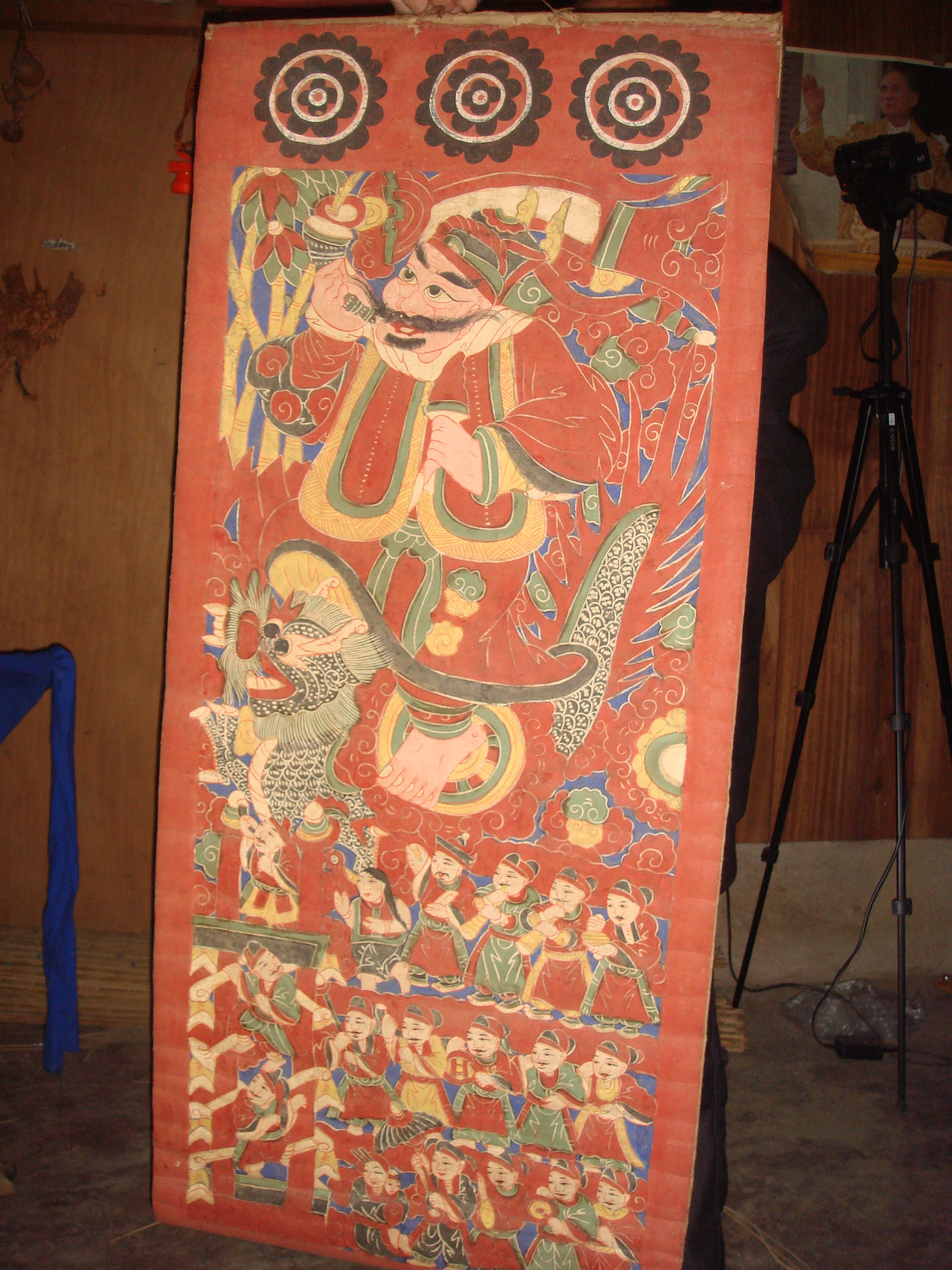  図9-10　趙元帥図9-13 　鄧元帥図９-14　大堂海旙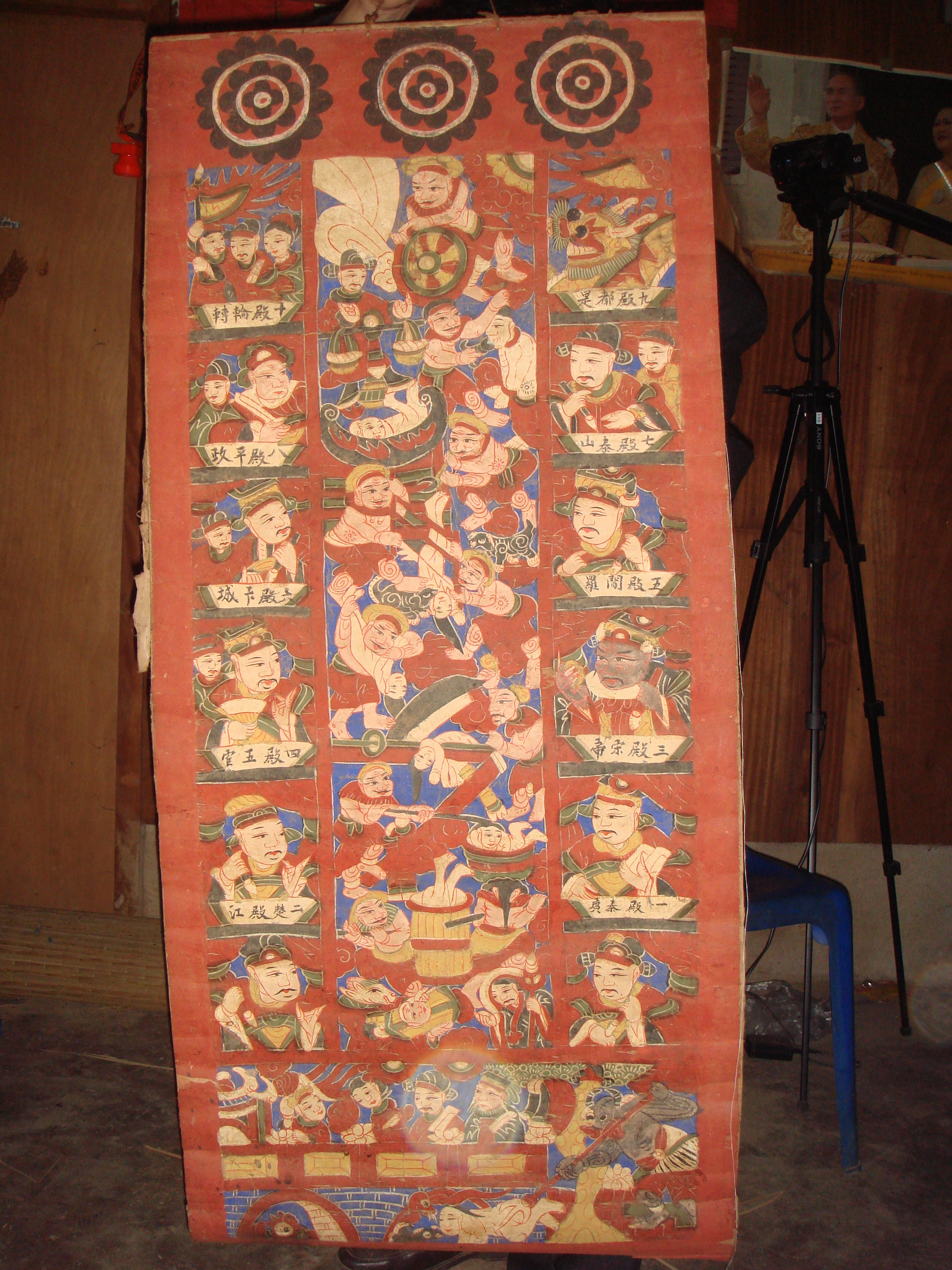 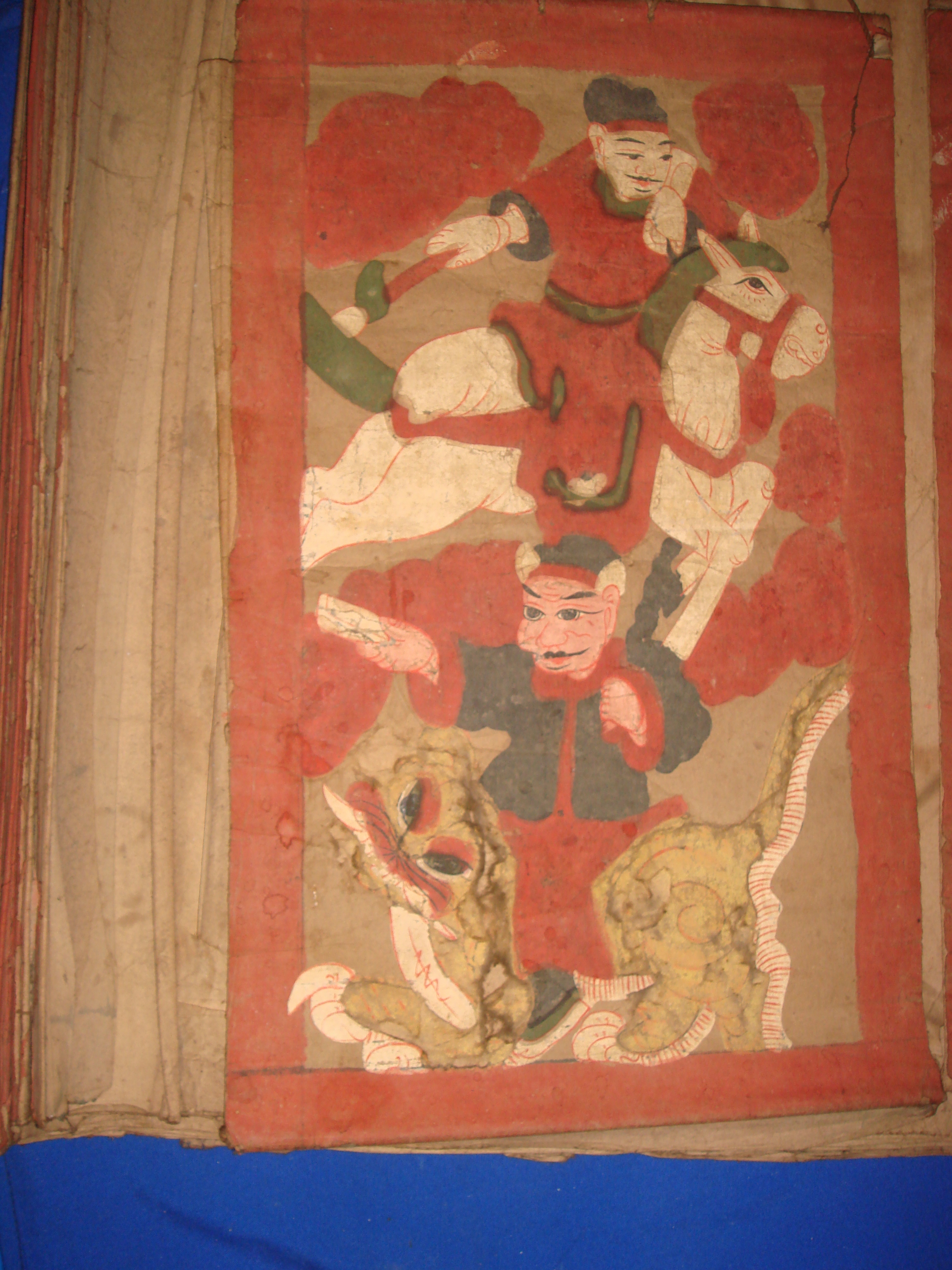 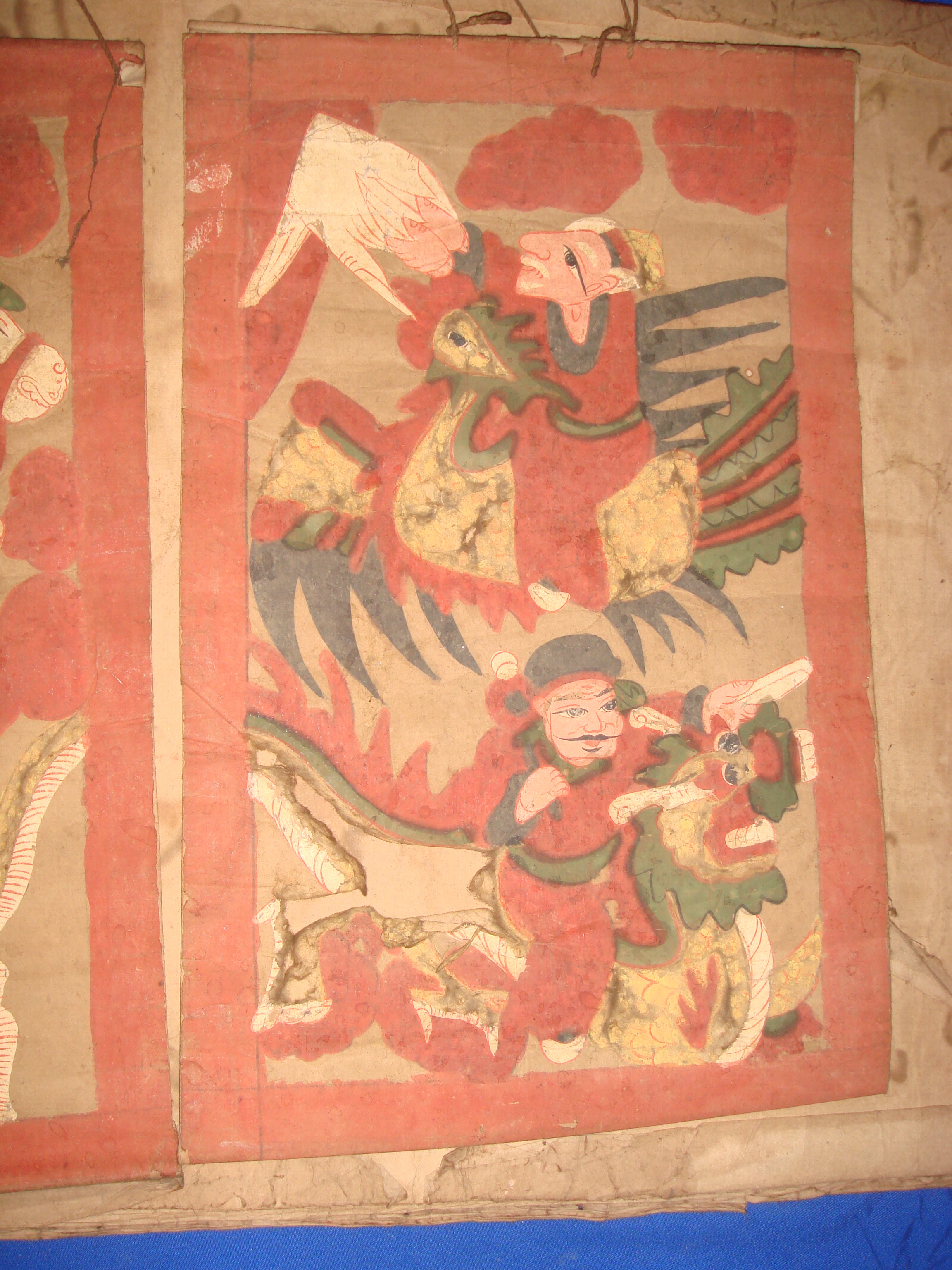  図9-15　拾殿明王図9-24-1　四府功曹・左     図9-24-2　四府功曹・右